                                   Христова љубав 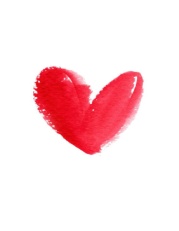 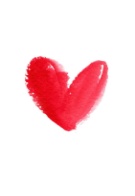 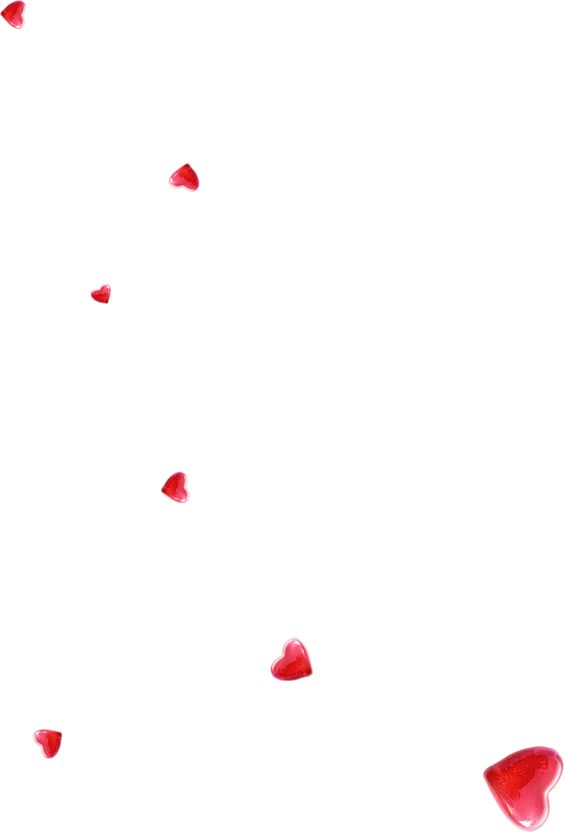 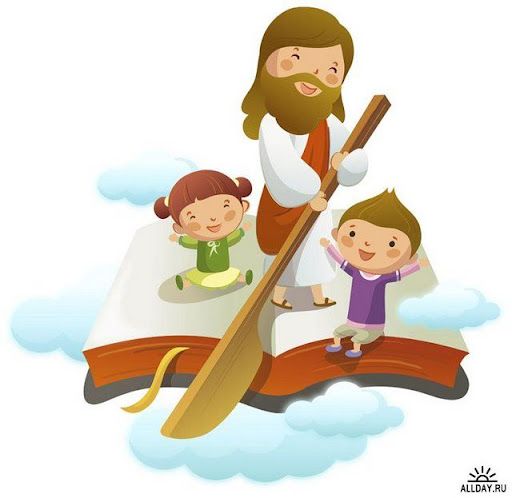 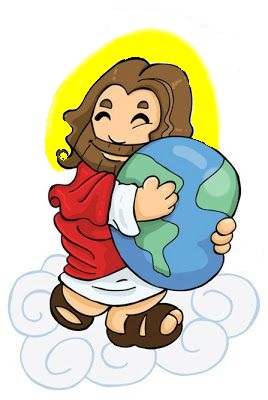                                          према                                  човеку и свету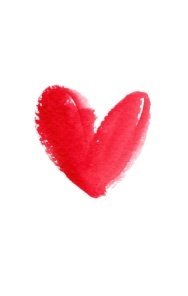 Бог из љубави ствара свет и човека. Човека ствара по свом лику, односно по лику Свог Сина – Исуса Христа. 	Исус Христос је пре много година дошао и нама овде, на земљи, где је са људима проводио време и причао им шта требају да раде и како да се понашају да би добили вечни живот – живот у Царству Божијем.Исус Христос је своју љубав према свету и човеку показао тако што је чинио многа чуда – оживљавао је мртве, помагао болеснима да оздраве, слепима да прогледају,...Погледајте цртани на овом линку:http://biblijskifilmovi.com/isusova-cuda/Задатак:У вашим свескама за верску наставу нацртајте једно Христово чудо.